Kotaro SATOH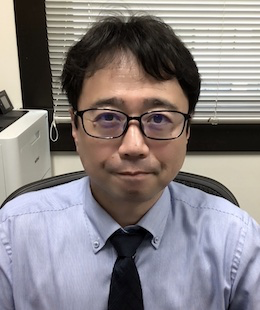 Professor, Department of Chemical Science and Engineering, Tokyo Institute of Technology, 2-12-1-H120 Ookayama, Meguro-ku, Tokyo 152-8550, JapanTel& Fax: +81-3-5734-2162Email: satoh@cap.mac.titech.ac.jpHP: http://www.satoh-cap.mac.titech.ac.jp/eng/e_index.htmlEDUCATION  1991-1995  Undergraduate, School of Engineering,              Department of Polymer Chemistry, Kyoto University.  1995-1997  Master Course, Department of Polymer Chemistry,             Graduate School of Engineering, Kyoto University.  1997-2000  Ph. D. Course, Department of Polymer Chemistry,             Graduate School of Engineering, Kyoto University.  2000       Ph. D. Degree from Kyoto University (SV: Prof. Mitsuo Sawamoto)PROFESSIONAL APPOINTMENTS  2000.4-2004.3  Work in industry, Kuraray Co., Ltd.  2004.4-2007.4  Assistant Professor (Research Associate), Department of Applied Chemistry, Graduate School of Engineering, Nagoya University  2007.4-2010.7  Associate Professor (Lecturer), Department of Applied Chemistry, Graduate School of Engineering, Nagoya University  2009.10-2010.3  Visiting Scientist, University of California, Santa Barbara, USA  2010.9-2019.3  Associate Professor, Department of Applied Chemistry, Graduate School of Engineering, Nagoya University.  2014.10-2018.3  Concurrently served as a Precursory Research for Embryonic Science and Technology (PRESTO) researcher of Japan Science and Technology Agency (JST).  2019.4-present  Professor, Department of Chemical Science and Engineering, Tokyo Institute of TechnologyAWARDS·Award for Encouragement of Research in Polymer Science, the Society of Polymer Science, Japan (2008). ·Award for Encouragement of Research in Materials Science, the Materials Research Society of Japan (2008). ·Tokai Chemical Industries Association Prize 2010 (2010). ·The Young Scientists' Prize. The Commendation for Science and Technology by the Minister of Education, Culture, Sports, Science and Technology, Japan (2012). ·SPSJ Asahi Kasei Award 2012, the Society of Polymer Science, Japan (2012)·SPSJ Wiley Award 2015, the Society of Polymer Science, Japan (2015)RESEARCH INTERESTS  (1) Precision Polymer Synthesis: Controlled/Living Polymerization. (2) Exploring New Polymerization Systems. (3) Developments of Polymer Materials by Means of Well-Defined Polymerizations. (4) Bio-Based Polymers by Polymerizations of Plant-Derived Renewable Vinyl Monomers. 